                                   Jan 8, 2024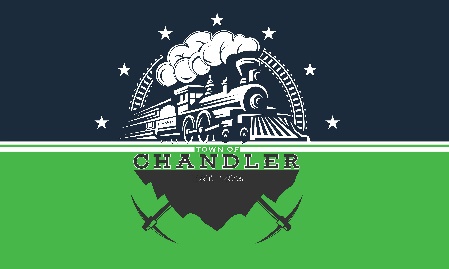 Chandler Planning Commission Regular Meeting MinutesThe Chandler Planning Commission regular meeting was called to order at the Chandler Town Hall at 4:30 p.m. by President Whitledge.  Roll Call:    Present – Cupp, Whitledge, Williams and Lemmons.   Also present, Director Bell.                     Absent:  Crowley       Quorum met.  Pledge of Allegiance:  Said by all present.     ELECTION:  Lemmons nominated Whitledge for President.  2nd by Cupp.  He accepted.  Vote: 3-0.  Lemmons nominated Williams for Vice President.  2nd by Cupp.  She accepted.  Vote: 3-0.  Whitledge nominated Lemmons for secretary.  2nd by Williams.  She accepted.  Vote: 3-0     Cupp introduced Mr. Cron as a potential new APC Board Member.     Williams made the motion to accept the Dec 11, 2023, regular minutes.  2nd by Cupp.  Vote: 3-0.  Lemmons abstained. Old Business:          Discussion took place on amending the Carport Ordinance ~172.07 (E).  Bell will talk with the attorney.   Also discussed was lowering the sq ft of new house builds from 1000 sq ft to 800.  Will keep on table for now.  Tiny house or Accessory Dwelling Unit (ADU), consensus was for Bell to move ahead with gathering information.  New Business:             Permit and Inspection Reports were reviewed with 13 new permits issued from Dec 2023, and 8 inspections that passed.  Motion to accept Permit and Inspection Report made by Williams.  2nd by Cupp.  Vote: 4-0.      Discussion took place on Heim Ridge and Mallard Lake parking.  Will table for now.Williams made motion to recess until the next meeting Feb 12, 2024.  2nd by Cupp. Vote 4-0._________________________________________                                  ____________________________________           Ron Whitledge, APC President				           Michael Bell, APC DirectorDate: ____________________________________		         Date: _______________________________